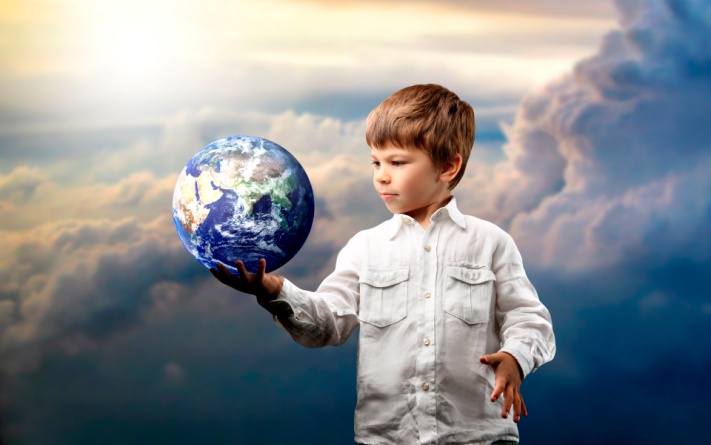 Иногда в семье появляются особенные дети. Они могут по-другому выглядеть или думать. Они могут быть с синдромом Дауна, ДЦП, отставать в психическом развитии или иметь отклонения в физическом. Общество нелояльно в отношении особенных детей. Их трудно устроить в детский сад, определить в обычную школу. У таких детей часто возникают трудности при поступлении в среднее специально или высшее учебное заведение. Принято считать, что таких детей нужно воспитывать и учить отдельно. Открыты специальные интернаты и школы, в которых дети привыкают к тому, что они не такие, как все, и должны общаться только с «не такими».Однако мировой, да и редкий российский опыт показывает, что интеграция особенных детей в обычную среду положительно влияет и на них самих, и на обычных, условно здоровых детей. Здоровые дети, избежавшие влияния взрослых, отвергающих все необычное, легко и доброжелательно общаются с теми, кому трудно ходить, говорить, кто медленно думает или слишком погружен в себя. К примеру, общение здоровых ребят и детей с синдромом Дауна благотворно влияет и на тех и на других. Обычные дети учатся терпимости, а особенные дети интегрируются в среду здоровых. Интеграция более чем возможно.Часто семья, где дети, не такие, как все, распадается. По статистике, 85% отцов уходят из семьи, где есть больной ребенок. Однако есть семьи, где люди усыновляют особенных детей, окружая их заботой и любовью. Так что не все так однозначно. Существует такой термин, как СДВГ. Он обозначает наличие нарушений в поведении малютки.Проявляется следующими факторами:• несвоевременная гиперактивность;• чрезмерная импульсивность, которая не соответствует социальной ситуации или осуществляемой интеллектуальной деятельности;• недостаток или общий дефицит внимания относительно совершаемой деятельности;• сложность в контактах с социумом и взаимодействия с другими личностями;• низкая успеваемости и сложность в обучении;• поведенческие нарушения.Такой особенный ребенок становится заметен еще в ранние годы – в период с четырех до семи лет. Расшифровывается термин СДВГ как синдром нарушенного внимания с гиперактивностью, но может быть и без нее. Отличительной особенностью таких чад считается то, что более 80% из них обладают очень высоким уровнем интеллекта.У таких малышей в детском мозге реакция формируется намного медленнее. С этим связана инфантильность – их поведение может отставать от нормы на 5-6 лет. Кроме того, такие малыши часто подвержены нервному истощению, так как быстро переутомляются. Привычные школьные нагрузки им практически не под силу. Впрочем, по разным причинам такие нагрузки, какие были ранее, сегодня сложны практически для всего подрастающего поколения.Сегодня проблемой воспитания занимаются и на государственном, и на педагогическом, и на психологическом уровнях куда плотнее, чем раньше. Например, открываются все новые и новые дошкольные заведения для малышей, например с аутизмом.Дело в том, что такому малышу нужен особый подход к обучению. Ему нужен особый логопед, который будет вызывать у него речь и учить выговаривать звуки правильно, воспитатель, у которого система работы с детишками значительно отличается от привычной. Как правило, эти ребятишки намного талантливее своих сверстников и нередко имеют отличные способности к музыке или рисованию. Важно давать им свободу творчества, чего в обычном детском саду не предоставят. Кроме того, с ними должен работать психолог по социальной адаптации.Так как у них обостренное восприятие мира, и они очень ранимы, то крайне важным является непосредственное отношение родителей к своему особенному малышу. Сегодня действует множество частных детсадов и организаций, способных оказать помощь таким детям и их родителям в воспитании подрастающего поколения.Не все аутисты одинаковы. У некоторых аутистов ярко выраженные проблемы, которые сильно заметны. Это обычно бывает при умеренной и сильной степени выраженности аутизма. У других детей проблемы не так сильно выражены, и их трудно сразу же распознать. Это называется «высокофункциональный аутизм или синдром Аспергера». Дети не «вырастают» из аутизма и не избавляются от него с возрастом, но если им помочь, то можно решить многие проблемы. Дети с аутизмом думают, чувствуют и ведут себя по-другому, имеют проблемы с мышлением и поведением, потому что их мозг работает не так, как у вас и у меня. Некоторые части их мозга работают неправильно с самого их рождения.Иногда дети с аутизмом тяжелой степени любят делать необычные вещи, повторяя их снова и снова, например, раскачиваться вперед и назад, бегать по кругу или подолгу смотреть на свет. А еще, многие дети с выраженным аутизмом не знают, как играть с обычными детьми. Они не умеют воображать что-то, играть понарошку с игрушками. Но при этом они могут проводить много времени, выстраивая свои игрушки в длинный ряд или пробовать разные предметы на вкус. Многие дети со средней и тяжелой степенью аутизма обычно предпочитают строгий порядок во всем. В учебе таким детям нужно гораздо больше помогать, поэтому они обычно учатся в специальных коррекционных школах. А у некоторых аутистов бывают большие таланты, у них очень хорошо получаются некоторые вещи, например, музыка, математика, кто-то легко собирает сложные пазлы или быстро запоминает разные факты или даты, а кто-то умеет делать совершенно невероятные вещи, например, выполнить в уме сложные арифметические действия с числами за несколько секунд.Есть некоторые правила для общения с необычными собеседниками:- Если вы встретились взглядами, улыбнитесь ребенку и его родителям;- Не отводите взгляд виновато;- Будьте естественны, это такие же люди, как и вы.- Соблюдайте дистанцию;- Не нужно с ходу обниматься и брать чужого малыша на руки;- Если сам ребенок не пытается наладить с вами тактильный контакт, не проявляйте инициативу;- Будьте спокойны, говорите ровно, не повышая голоса и избегая чрезмерной жестикуляции;- Используйте простые, понятные, короткие предложения с четким смыслом;- Не говорите с «грудничковой интонацией», не сюсюкайте, вы можете недооценить уровень развития и обидеть маленького собеседника;- Если вы хотите помочь, спросите у родителей разрешения;- Будьте терпеливы.Распознать деток с синдромом Дауна довольно просто из-за их узнаваемой внешности. Если вы не встречались с ними прежде, вас наверняка удивит их непосредственность. Они могут обнять вас, взять за руку и пойти с вами дальше, будто вы старые друзья. Такие дети очень общительны, любят малышей и животных.Дети с ограниченными физическими возможностями, с ДЦП с сохранным интеллектом чаще всего отличаются ранимостью из-за своего недуга, но их умственные способности не хуже средних, а иногда и выше. Самое главное – не разглядывайте их, но и не отворачивайтесь. А еще старайтесь, чтобы при разговоре ваши глаза были на одном уровне. Присядьте перед коляской, а не нависайте над собеседником.Часто внимание посторонних привлекают и детки с гиперактивностью. Веселые, смышленые, но слишком неудобные и громкие для общественных мест. На вид они обычные хулиганы, а на деле таким детям очень сложно контролировать себя и долго сидеть на месте. Если вы начнете ругать их, они не порадуют вас послушанием, скорее разойдутся еще сильнее. А вот отвлечь их от пробежки по вагону интересной историей, смешным фокусом или более спокойной, но увлекательной игрой можно. Опять же с одобрения мамы и папы.Нужно понимать, что в нашей стране воспитание «других» детей связано с большими трудностями. Наше общество все еще не толерантно. Пока человек лично не столкнулся с подобной проблемой, кажется, в том, что ребенок «не такой», виновны исключительно пьянки или прочие «грехи» родителей. А ведь это не так. И несмотря на раннюю диагностику, многие узнают о каких-либо аномалиях в развитии ребенка уже после его рождения. Семьям с такими детишками действительно сложно. Их жизнь связана с большими физическими, эмоциональными и финансовыми затратами. Хотя некоторые родители чувствуют себя счастливее тех, у кого здоровые дети. Жизненные сложности помогают открывать в себе новые ресурсы и отделять важное от незначительного. В любом случае при общении с родителями требуется деликатность. Не нужно жалеть и сочувствовать. Они любят своего ребенка не меньше, чем вы любите своего. И они рады, что он с ними. Не спешите давать советы, если вы не профессионал в этом направлении. Каждый родитель хочет лучшего для своего дитят и делает все, что в его силах, чтобы развивать его и заботиться о его здоровье. Это не простуда, поддающаяся полному излечению. В таких случаях предполагается только коррекция. Так что будьте внимательнее к своим словам, даже если таким образом вы хотите поддержать. Ваше неумелое поведение может обернуться большой проблемой для ребенка и для того, кто его сопровождает.#надежда#центр#дети#социальнаясфера#пустьнасузнают#курская#ставропольскийкра#рекомендации#консультирование_родителей#подростки#родителиидетиПедагог – психолог  отделения социальной диагностики и социально – правовой помощи Титова Дарья Ивановна